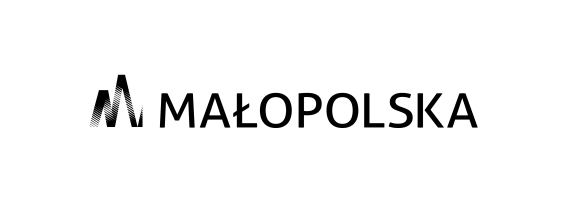 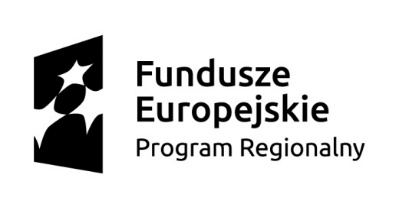 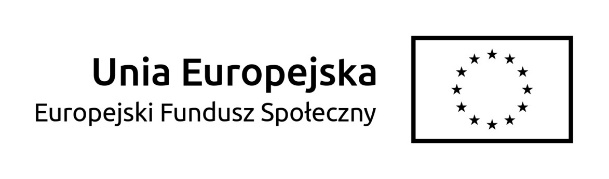 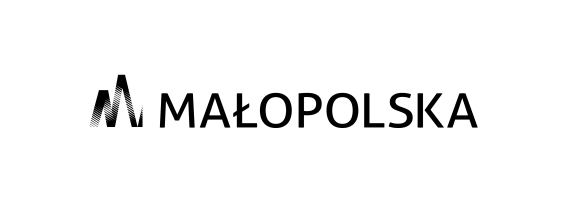 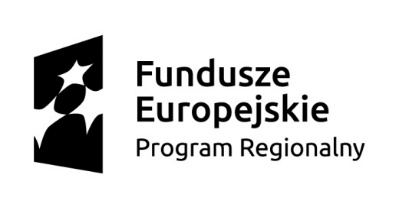 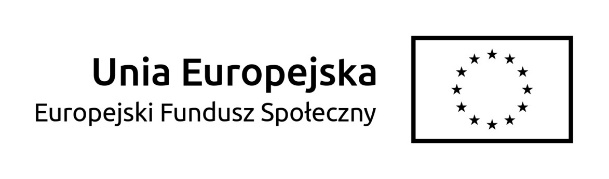 Załącznik nr 2.4Imię i nazwisko Oferenta: .....................................................................Adres do korespondencji: .......................................................................Adres e-mail: ..........................................................................................Telefon: ...................................................................................................………………………………Pieczęć firmowaOFERTA NA CZĘĆ IV ZAPYTANIADORADCA ZAWODOWYGRUPOWE PORADNICTWO ZAWODOWEOdpowiadając na Zapytanie Ofertowe nr 1/2020/TAR dotyczące wyboru Doradcy Zawodowego w ramach Grupowego Poradnictwa Zawodowego dla Uczestników Projektu pt. „RAZEM możemy więcej” II, zgodnie z wymogami określonymi w Zapytaniu ofertowym, oferuję realizację przedmiotu zamówienia:                                                                           za cenę ……… zł. (słownie: ……………………………………) brutto za godzinę zegarową.Łącznie za 96 godzin kwotę ………… zł. (słownie: ……………………………….….) brutto.Oświadczam, że: Zapoznałam/em się z zapytaniem ofertowym i nie wnoszę do jego treści zastrzeżeń.Spełniam warunki udziału w postępowaniu określone w Zapytaniu Ofertowym w zakresie złożonej Oferty. Zamówienie wykonam osobiście. Moje doświadczenie zawodowe na stanowisku Doradcy Zawodowego wynosi …… lat.  * Do wykonania zamówienia w zakresie niniejszej oferty kieruję: *                          (można rozwijać w zależności od potrzeb !!!)……………………………………………                                                                                                                                                                     (imię nazwisko osoby kierowanej)b) ……………………………………………c) ……………………………………………    Każda z osób kierowanych/osoba kierowana do wykonania Zamówienia posiada doświadczenie Zawodowe na stanowisku Doradcy Zawodowego nie mniej niż .................. lat.Wyrażam zgodę na przetwarzanie moich danych osobowych dla potrzeb niezbędnych do przeprowadzenia postępowania o udzielenie zamówienia.…………………. , dnia ………… 2020 roku.                                       ……………..............................                                                                                                                                  Podpis*NIEPOTREBNE SKREŚLIĆ